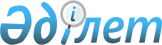 2023-2025 жылдарға арналған Мариновка ауылдық округінің бюджеті туралыАқмола облысы Атбасар аудандық мәслихатының 2022 жылғы 23 желтоқсандағы № 7С 26/16 шешімі.
      Қазақстан Республикасының Бюджет кодексінің 9-1-бабының 2-тармағына, "Қазақстан Республикасындағы жергілікті мемлекеттік басқару және өзін-өзі басқару туралы" Қазақстан Республикасы Заңының 6-бабының 1-тармағының 1) тармақшасына сәйкес, Атбасар аудандық мәслихаты ШЕШТІ:
      1. 2023-2025 жылдарға арналған Мариновка ауылдық округінің бюджеті тиісінше 1, 2 және 3-қосымшаларға сәйкес, оның ішінде 2023 жылға келесі көлемдерде бекітілсін:
      1) кірістер – 30 129,0 мың теңге, оның ішінде:
      салық түсімдері – 17 223,4 мың теңге;
      салықтық емес түсімдер – 0 теңге;
      негізгі капиталды сатудан түсетін түсімдер – 239,6 мың теңге;
      трансферттер түсімдері – 12 666,0 мың теңге;
      2) шығындар – 63 305,1 мың теңге;
      3) таза бюджеттік кредиттеу – 0 теңге:
      бюджеттік кредиттер – 0 теңге;
      бюджеттік кредиттерді өтеу – 0 теңге;
      4) қаржы активтерімен операциялар бойынша сальдо – 0 теңге:
      қаржы активтерін сатып алу – 0 теңге;
      мемлекеттің қаржы активтерін сатудан түсетін түсімдер – 0 теңге;
      5) бюджет тапшылығы (профициті) – -33 176,1 мың теңге;
      6) бюджет тапшылығын қаржыландыру (профицитін пайдалану) – 33 176,1 мың теңге:
      қарыздар түсімі – 0 теңге;
      қарыздарды өтеу – 0 теңге;
      бюджет қаражатының пайдаланылатын қалдықтары – 33 176,1 мың теңге.
      Ескерту. 1-тармақ жаңа редакцияда - Ақмола облысы Атбасар аудандық мәслихатының 17.11.2023 № 8С 9/10 (01.01.2023 бастап қолданысқа енгiзiледi) шешімімен.


      2. 2023 жылға арналған Мариновка ауылдық округінің бюджетінде, аудандық бюджеттен Мариновка ауылдық округінің бюджетіне берiлетiн 12 666 мың теңге сомада бюджеттік субвенцияның көлемі қарастырылғаны ескерілсін.
      3. Алып тасталды - Ақмола облысы Атбасар аудандық мәслихатының 20.04.2023 № 8С 2/13 (01.01.2023 бастап қолданысқа енгiзiледi) шешімімен.


      4. Осы шешім 2023 жылғы 1 қаңтардан бастап қолданысқа енгізіледі. 2023 жылға арналған Мариновка ауылдық округінің бюджеті
      Ескерту. 1-қосымша жаңа редакцияда - Ақмола облысы Атбасар аудандық мәслихатының 17.11.2023 № 8С 9/10 (01.01.2023 бастап қолданысқа енгiзiледi) шешімімен. 2024 жылға арналған Мариновка ауылдық округінің бюджеті 2025 жылға арналған Мариновка ауылдық округінің бюджеті 2023 жылға арналған жоғары тұрған бюджеттерден нысаналы трансферттер
      Ескерту. 4-қосымша алып тасталды - Ақмола облысы Атбасар аудандық мәслихатының 20.04.2023 № 8С 2/13 (01.01.2023 бастап қолданысқа енгiзiледi) шешімімен.
					© 2012. Қазақстан Республикасы Әділет министрлігінің «Қазақстан Республикасының Заңнама және құқықтық ақпарат институты» ШЖҚ РМК
				
      Атбасар аудандықмәслихатының хатшысы

Б.Қамбатыров
Атбасар аудандық мәслихатының
2022 жылғы 23 желтоқсандағы
№ 7С 26/16 шешіміне
1 қосымша
Санаты
Санаты
Санаты
Санаты
Сома,
мың теңге
Сыныбы
Сыныбы
Сыныбы
Сома,
мың теңге
Кішісыныбы
Кішісыныбы
Сома,
мың теңге
Атауы
Сома,
мың теңге
I. Кірістер
30 129,0
1
Салықтық түсімдер
17 223,4
01
Табыс салығы
2 825,5
2
Жеке табыс салығы
2 825,5
04
Меншікке салынатын салықтар
9 364,9
1
Мүлікке салынатын салықтар
732,0
3
Жер салығы
768,0
4
Көлік құралдарына салынатын салық
7 864,9
5
Бірыңғай жер салығы
0
05
Тауарларға, жұмыстарға және қызметтерге салынатын iшкi салықтар
5 033,0
3
Табиғи және басқа да ресурстарды пайдаланғаны үшін түсетін түсімдер
5 033,0
2
Салықтық емес түсімдер
0
3
Негізгі капиталды сатудан түсетін түсімдер
239,6
4
Трансферттер түсімі
12 666,0
02
Мемлекеттiк басқарудың жоғары тұрған органдарынан түсетiн трансферттер
12 666,0
3
Аудандардың (облыстық маңызы бар қаланың) бюджетінен трансферттер
12 666,0
Функционалдық топ
Функционалдық топ
Функционалдық топ
Функционалдық топ
Сома,
мың теңге
Бюджеттік бағдарламалардың әкiмшiсi
Бюджеттік бағдарламалардың әкiмшiсi
Бюджеттік бағдарламалардың әкiмшiсi
Сома,
мың теңге
Бағдарлама
Бағдарлама
Сома,
мың теңге
Атауы
Сома,
мың теңге
II. Шығындар
63 305,1
01
Жалпы сипаттағы мемлекеттiк қызметтер
29 597,0
01
124
Аудандық маңызы бар қала, ауыл, кент, ауылдық округ әкімінің аппараты
29 597,0
01
124
001
Аудандық маңызы бар қала, ауыл, кент, ауылдық округ әкімінің қызметін қамтамасыз ету жөніндегі қызметтер
29 597,0
07
Тұрғынүй-коммуналдық шаруашылық
5 389,0
07
124
Аудандық маңызы бар қала, ауыл, кент, ауылдық округ әкімінің аппараты
5 389,0
07
124
008
Елді мекендердегі көшелерді жарықтандыру
4 889,0
07
124
011
Елді мекендерді абаттандыру мен көгалдандыру
500,0
11
Көлiк және коммуникация
3 500,0
124
Аудандық маңызы бар қала, ауыл, кент, ауылдық округ әкімінің аппараты
3 500,0
013
Аудандық маңызы бар қалаларда, ауылдарда, кенттерде, ауылдық округтерде автомобиль жолдарының жұмыс істеуін қамтамасыз ету
3 500,0
12
Трансферттер
24 819,1
12
124
Аудандық маңызы бар қала, ауыл, кент, ауылдық округ әкімінің аппараты
24 819,1
12
124
044
Қазақстан Республикасының Ұлттық қорынан берілетін нысаналы трансферт есебінен республикалық бюджеттен бөлінген пайдаланылмаған (түгел пайдаланылмаған) нысаналы трансферттердің сомасын қайтару
24 819,0
12
124
048
Пайдаланылмаған (толық пайдаланылмаған) нысаналы трансферттерді қайтару
0,1
III. Таза бюджеттік кредиттеу
0
Бюджеттік кредиттер
0
Бюджеттiк кредиттердi өтеу
0
IV. Қаржы активтерімен операциялар бойынша сальдо 
0
Қаржы активтерiн сатып алу
0
Мемлекеттің қаржы активтерiн сатудан түсетiн түсiмдер
0
V. Бюджет тапшылығы (профициті)
-33 176,1
VI. Бюджет тапшылығын қаржыландыру (профицитінпайдалану) 
33 176,1
Қарыздар түсімі
0
Қарыздарды өтеу
0
Бюджет қаражатының пайдаланылатын қалдықтары
33 176,1
8
Бюджет қаражатының пайдаланылатын қалдықтары
33 176,1
01
Бюджет қаражаты қалдықтары
33 176,1
1
Бюджет қаражатының бос қалдықтары
33 176,1Атбасар аудандық мәслихатының
2022 жылғы 23 желтоқсандағы
№ 7С 26/16 шешіміне
2 қосымша
Санаты
Санаты
Санаты
Санаты
Сома, мың теңге
Сыныбы
Сыныбы
Сыныбы
Сома, мың теңге
Кіші сыныбы
Кіші сыныбы
Сома, мың теңге
Атауы
Сома, мың теңге
I. Кірістер
32 447
1
Салықтық түсімдер
18 084
01
Табыс салығы
3 658
2
Жеке табыс салығы
3 658
04
Меншікке салынатын салықтар
9 308
1
Мүлікке салынатын салықтар
761
3
Жер салығы
345
4
Көлік құралдарына салынатын салық
8 093
5
Бірыңғай жер салығы
109
05
Тауарларға, жұмыстарға және қызметтерге салынатын iшкi салықтар
5 118
3
Табиғи және басқа да ресурстарды пайдаланғаны үшін түсетін түсімдер
5 118
2
Салықтық емес түсімдер
0
3
Негізгі капиталды сатудан түсетін түсімдер
0
4
Трансферттер түсімі
14 363
02
Мемлекеттiк басқарудың жоғары тұрған органдарынан түсетiн трансферттер
14 363
3
Аудандардың (облыстық маңызы бар қаланың) бюджетінен трансферттер
14 363
Функционалдық топ
Функционалдық топ
Функционалдық топ
Функционалдық топ
Сома, мың теңге
Бюджеттік бағдарламалардың әкiмшiсi
Бюджеттік бағдарламалардың әкiмшiсi
Бюджеттік бағдарламалардың әкiмшiсi
Сома, мың теңге
Бағдарлама
Бағдарлама
Сома, мың теңге
Атауы
Сома, мың теңге
II. Шығындар
32 447
01
Жалпы сипаттағы мемлекеттiк қызметтер
28 258
01
124
Аудандық маңызы бар қала, ауыл, кент, ауылдық округ әкімінің аппараты
28 258
01
124
001
Аудандық маңызы бар қала, ауыл, кент, ауылдық округ әкімінің қызметін қамтамасыз ету жөніндегі қызметтер
28 258
07
Тұрғын үй-коммуналдық шаруашылық
3 689
07
124
Аудандық маңызы бар қала, ауыл, кент, ауылдық округ әкімінің аппараты
3 689
07
124
008
Елді мекендердегі көшелерді жарықтандыру
3 189
07
124
011
Елді мекендерді абаттандыру мен көгалдандыру
500
12
Көлiк және коммуникация
500
12
124
Аудандық маңызы бар қала, ауыл, кент, ауылдық округ әкімінің аппараты
500
12
124
013
Аудандық маңызы бар қалаларда, ауылдарда, кенттерде, ауылдық округтерде автомобиль жолдарының жұмыс істеуін қамтамасыз ету
500
III. Таза бюджеттік кредиттеу
0
Бюджеттік кредиттер
0
Бюджеттiк кредиттердi өтеу 
0
IV. Қаржы активтерімен операциялар бойынша сальдо
0
Қаржы активтерiн сатып алу 
0
Мемлекеттің қаржы активтерiн сатудан түсетiн түсiмдер 
0
V. Бюджет тапшылығы (профициті)
0
VI. Бюджет тапшылығын қаржыландыру (профицитін пайдалану) 
0
Қарыздар түсімі
0
Қарыздарды өтеу
0
Бюджет қаражатының пайдаланылатын қалдықтары
0Атбасар аудандық мәслихатының
2022 жылғы 23 желтоқсандағы
№ 7С 26/16 шешіміне
3 қосымша
Санаты
Санаты
Санаты
Санаты
Сома, мың теңге
Сыныбы
Сыныбы
Сыныбы
Сома, мың теңге
Кіші сыныбы
Кіші сыныбы
Сома, мың теңге
Атауы
Сома, мың теңге
I. Кірістер
32 447
1
Салықтық түсімдер
18 655
01
Табыс салығы
3 786
2
Жеке табыс салығы
3 786
04
Меншікке салынатын салықтар
9 701
1
Мүлікке салынатын салықтар
791
3
Жер салығы
345
4
Көлік құралдарына салынатын салық
8 456
5
Бірыңғай жер салығы
109
05
Тауарларға, жұмыстарға және қызметтерге салынатын iшкi салықтар
5 168
3
Табиғи және басқа да ресурстарды пайдаланғаны үшін түсетін түсімдер
5 168
2
Салықтық емес түсімдер
0
3
Негізгі капиталды сатудан түсетін түсімдер
0
4
Трансферттер түсімі
13 792
02
Мемлекеттiк басқарудың жоғары тұрған органдарынан түсетiн трансферттер
13 792
3
Аудандардың (облыстық маңызы бар қаланың) бюджетінен трансферттер
13 792
Функционалдық топ
Функционалдық топ
Функционалдық топ
Функционалдық топ
Сома, мың теңге
Бюджеттік бағдарламалардың әкiмшiсi
Бюджеттік бағдарламалардың әкiмшiсi
Бюджеттік бағдарламалардың әкiмшiсi
Сома, мың теңге
Бағдарлама
Бағдарлама
Сома, мың теңге
Атауы
Сома, мың теңге
II. Шығындар
32 447
01
Жалпы сипаттағы мемлекеттiк қызметтер
28 258
01
124
Аудандық маңызы бар қала, ауыл, кент, ауылдық округ әкімінің аппараты
28 258
01
124
001
Аудандық маңызы бар қала, ауыл, кент, ауылдық округ әкімінің қызметін қамтамасыз ету жөніндегі қызметтер
28 258
07
Тұрғын үй-коммуналдық шаруашылық
3 689
07
124
Аудандық маңызы бар қала, ауыл, кент, ауылдық округ әкімінің аппараты
3 689
07
124
008
Елді мекендердегі көшелерді жарықтандыру
3 189
07
124
011
Елді мекендерді абаттандыру мен көгалдандыру
500
12
Көлiк және коммуникация
500
12
124
Аудандық маңызы бар қала, ауыл, кент, ауылдық округ әкімінің аппараты
500
12
124
013
Аудандық маңызы бар қалаларда, ауылдарда, кенттерде, ауылдық округтерде автомобиль жолдарының жұмыс істеуін қамтамасыз ету
500
III. Таза бюджеттік кредиттеу
0
Бюджеттік кредиттер
0
Бюджеттiк кредиттердi өтеу 
0
IV. Қаржы активтерімен операциялар бойынша сальдо
0
Қаржы активтерiн сатып алу 
0
Мемлекеттің қаржы активтерiн сатудан түсетiн түсiмдер 
0
V. Бюджет тапшылығы (профициті)
0
VI. Бюджет тапшылығын қаржыландыру (профицитін пайдалану) 
0
Қарыздар түсімі
0
Қарыздарды өтеу
0
Бюджет қаражатының пайдаланылатын қалдықтары
0Атбасар аудандық мәслихатының
2022 жылғы 23 желтоқсандағы
№ 7С 26/16 шешіміне
4 қосымша